Metal Fiyatlar ve İstatistikleriDeğerli metaller ve baz metaller olmak üzere piyasa fiyatları aşağıda son üç yıl ortalamaları ve 2020 yılı aylık ortalamaları ile listelenmiştir. 2020 ve 2019 yılları ilk dört ay karşılaştırmaları ise grafikler halinde sunulmaktadır ( verileri Dünya Bankası ve Bloomberg internet sitelerinden alınmıştır).Yıllık OrtalamaYıllık OrtalamaYıllık OrtalamaAylık OrtalamaAylık OrtalamaAylık OrtalamaOcak-AralıkOcak-AralıkOcak-AralıkOcak ŞubatMartEmtia FiyatlarıBirim201720182019202020202020Değerli MetallerAltınUS$/toz              1,258              1,269              1,392           1,561           1,597           1,592 PlatinUS$/toz                 948                 880                 864              987              961              759 GümüşUS$/toz                17.1                15.7                16.2             18.0             17.9             14.9 Metal ve MinerallerAlüminyumUS$/mt              1,968              2,108              1,794           1,773           1,688           1,611 BakırUS$/mt              6,170              6,530              6,010           6,031           5,688           5,183 DemirUS$/dmt                71.8                69.8                93.8             95.8             87.7             89.0 KurşunUS$/mt              2,315              2,240              1,997           1,924           1,873           1,734 NikelUS$/mt           10,410           13,114           13,914         13,507         12,716         11,846 KalayUS$/mt           20,061           20,145           18,661         17,029         16,480         15,291 ÇinkoUS$/mt              2,891              2,922              2,550           2,354           2,113           1,904 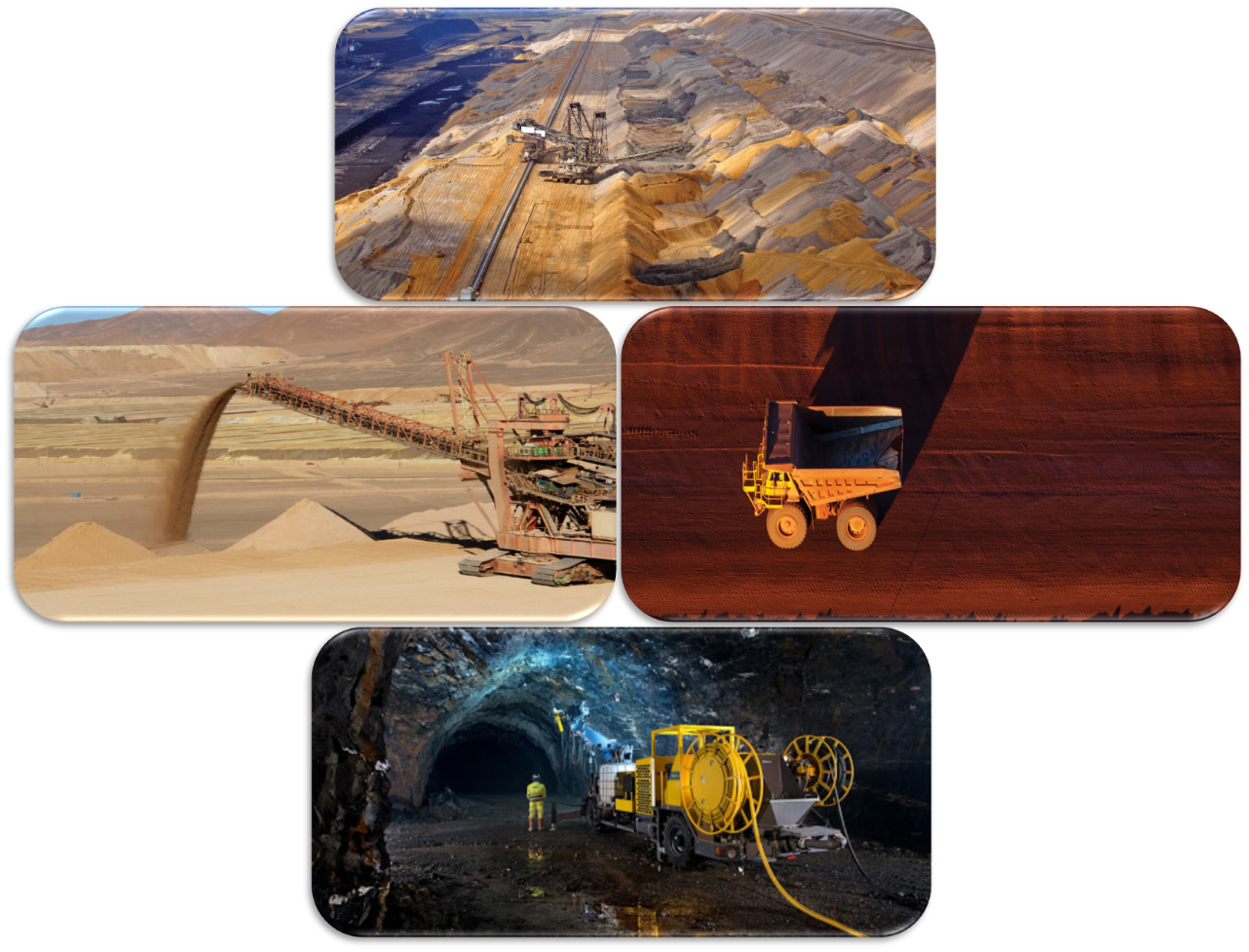 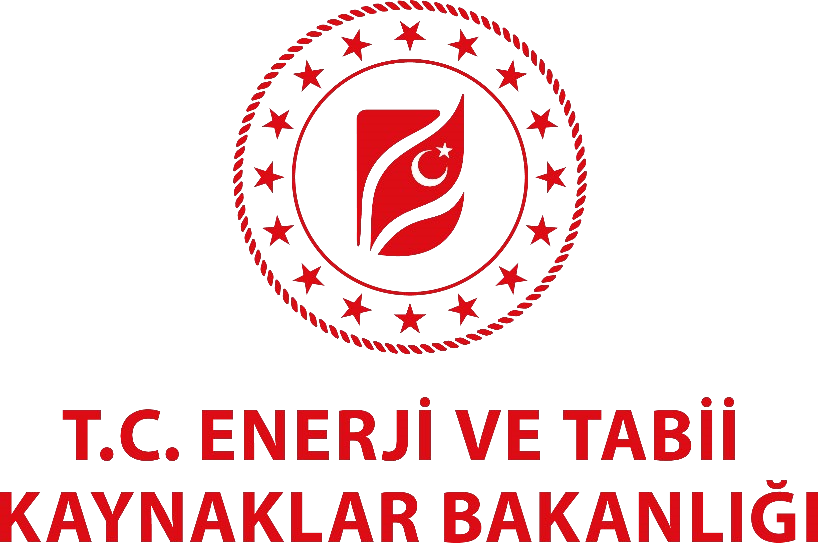 